Приложение 1В колонтитуле укажите свои ФИО, должность, место работы. В Пояснительной записке заполните пункты, которые относятся к Вашей работе. Пояснительная записка
к 				 
(название материала) 
на II Всероссийский интернет-конкурс  «Твоя история. Россия 90 –х.»Автор:_______________________________________________________________________Номинация:	«Творческие работы на тему «ТВОЯ ИСТОРИЯ. РОССИЯ 90 –Х.»»		Формат файла:											(например: .doc(docx) / Microsoft Word Document)Размер: ___________ КБ / МБПрограмма создания:										 (например, Adobe Photoshop, Corel Photo-Paint, Flash и др)Аннотация: 																									____________________________________________________________________________________________________________________________________________________________________________________________________________________________________________________________________________________________________________________Ресурсы: использованные фотографии 									 (с указанием  авторов и/или источников со ссылкой)музыкальное оформление														 (с указанием  авторов и источников со ссылкой) Веб-адрес ресурса:											 (указываете URL-адрес своего ресурса, если он загружен на ВНЕШНЕМ ресурсе)Приложение№2ОБЩИЕ РЕКОМЕНДАЦИИАвторами учебно-методических разработок могут быть НЕ ТОЛЬКО учителя истории, обществознания, права, экономики, но и преподаватели литературы, МХК, педагоги дополнительного образования и т.п.  Для НОМИНАЦИЙ № 2-3 необходимо ОБОСНОВАТЬ источники (специальная научная литература, учебники и пособия, публицистика и мемуары, статьи в СМИ и т.п.), которые предлагает учитель школьникам на уроке и в процессе подготовке к занятиям, внеурочным мероприятиям.  Рекомендуем ознакомиться с МАТЕРИАЛАМИ НА ПОРТАЛЕ «Твоя история».Рекомендуем ознакомиться с материалом Байдакова Т.Б. Примеры методического сопровожденияОБЩИЕ ТРЕБОВАНИЯВ конкурсе могут участвовать только НЕ ПУБЛИКОВАВШИЕСЯ ранее (в том числе в электронных СМИ) работы.Размещает («загружает») материалы непосредственно сам АВТОР материала. В случае использования сторонних ресурсов, в соответствии со ст.1274 ГК РФ, необходимо ссылаться на источник. В случае зафиксированных ГРУБЫХ НАРУШЕНИЙ АВТОРСКОГО ПРАВА (т.е. заимствования чужих работ ИЛИ ИХ СУЩЕСТВЕННЫХ ФРАГМЕНТОВ без ссылок на авторство) материалы снимаются с публикации без права повторного размещения. Фотографии и авторские материалы несовершеннолетних  могут быть размещены ТОЛЬКО с согласия их родителей.Данные автора (Фамилия, Имя, Отчество, место работы и занимаемая должность) в ОБЯЗАТЕЛЬНОМ ПОРЯДКЕ должны быть зафиксированы НА КАЖДОМ ПРЕДСТАВЛЯЕМОМ ДОКУМЕНТЕ. Фамилия и имя каждого соавтора указывается через запятую.Прямые ссылки на использованные материалы указываются на ПОСЛЕДНЕЙ СТРАНИЦЕ (слайде) именно того документа, где они были использованы.ВСЕ файлы, относящиеся к одной разработке (презентация, пояснительная записка, конспект, музыкальное сопровождение, тесты, индивидуальные задания и др.), должны выкладываться ОДНИМ архивом.  При загрузке материала ОБЯЗАТЕЛЬНО укажите ФИО и название материала. Например: Афанасьева С.С. История нашего региона (1991-1999гг.). Видеоряд.Имя итогового файла должно состоять из латинских букв, составляющих фамилию и имя автора, номинацию, в которую представлена конкурсная работа /например: Ivanov Sergey /urok/.Каждый размещенный материал ДОЛЖЕН быть открыт автором на форуме конкурсного сообщества для  обсуждения.  АВТОР дает краткое описание занятия, указывает положительные и особо удачные моменты. ОБЩИЕ ТРЕБОВАНИЯ К ЭССЕЭссе, представленное на конкурс, должно быть оригинальным.  Правила цитирования должны быть соблюдены  и использованные источники обозначены.  Объем эссе не может превышать 5 страниц формата А4 (шрифт Times New Roman, размер шрифта 12, интервал полуторный).  Материалы должны быть выполнены на русском языке за исключением работ, по содержанию которых предполагается использование иностранных текстов. ТРЕБОВАНИЯ К ОФОРМЛЕНИЮ КОНКУРСНЫХ МАТЕРИАЛОВ В НОМИНАЦИЯХ №2-3:На титульном листе (слайде)  ОБЯЗАТЕЛЬНО указываются:Ф.И.О. автора конкурсных материалов (полностью);должность, место работы;название номинации, в которой представлены конкурсные материалы;тематика конкурсных материалов.Таблица для самопроверкиПриложение №3Справочные материалыВ ПОМОЩЬ УЧАСТНИКАМАлександрова Л.Н. Создание презентаций в Proshow Producer.Инструкция Байдакова Т.Б. Примеры методического сопровожденияБезногова О.Н. Слайд-шоу за 5 минутБеленькая Л.В. Алгоритм уменьшения веса презентации через опцию программы Power Point «сжатие рисунков»Беленькая Л.В. Изменение формата изображения. В помощь учителю. Беленькая Л.В. Общие правила оформления презентации PowerPoint. В помощь учителю. (Материал творческой группы "Виртуальная экскурсия." сообщества "«Уроки творчества: искусство и технология в школе»")Беленькая Л.В. Создание и применение шаблонов презентации PowerPoint. В помощь учителю.Воробьева Л.Л. Встраивание музыки в презентацию  Воробьёва Л.Л. Встраивание флеш-роликов в презентацию.  (Встраивание флеш-роликов в PowerPoint 2003 и 2007)Гладышева Т. В. "Знакомство с панелью инструментов "Paint"  Как проверить грамотность в документе? Нехорошкина О.А. Презентация о презентации.Обзор материалов библиотеки портала "Твоя история" Справочник типов файлов Твоя история ДокументыШАБЛОН ДЛЯ ПРОЕКТА Материалы из библиотеки сообщества НОУ-ХАУЯмкина Е.В. Как получить абсолютную ссылку изображения  История людей. История страны. Твоя история.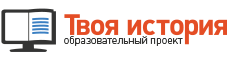 О ПРОЕКТЕИнновационный учебно-методический комплекс «Твоя история» – проект Фонда «Уроки девяностых».Целью проекта является содержательная, методологическая и организационная помощь преподавателям общественных дисциплин средних и высших учебных заведений, учащимся и студентам в изучении, подготовке и проведении уроков, лекций и семинаров по современной истории России. Но мы рассчитываем и на то, что проект будет интересен и родителям нынешних школьников, а также всем, кто интересуется этим периодом истории нашей страны.   Проект "Твоя история" открыт в социальных сетях:https://facebook.com/TvoyaIstoriya https://vk.com/history4you https://twitter.com/history4youhttps://history4u.livejournal.com http://www.odnoklassniki.ru/group/54110667014144Представляемые документыОбязательно должно включать1Исследование/хронология- Название работы - Информация об авторе(ах)- Исследуемая дата- Активные ссылки на все заимствованные источники информации2Презентация/Видеоряд- Название работы - Информация об авторе(ах)- Активные ссылки на все заимствованные источники информации